В целях определения исходной базы для формирования бюджета Александровского  сельсовета на очередной финансовый год в соответствии со статьей 172 Бюджетного кодекса Российской Федерации, Положением "Об утверждении Положения о бюджетном процессе в администрации Александровского сельсовета», утвержденного решением Александровского сельского Совета депутатов от 08.11.2013 № 90  ПОСТАНОВЛЯЮ:1. Утвердить Прогноз социально-экономического развития Александровского сельсовета на 2022 год и плановый период 2023-2024 годов (Приложение №1).2. Контроль за выполнением настоящего Постановления оставляю за собой.3. Постановление вступает в силу со дня подписания. Глава Александровского сельсовета		                              Белоусова И.Н.Ширкина Наталья Владимировна, 8-39174-39-2-10Приложение №1к постановлению  администрации Александровского сельсоветаот «10» ноября  2021г. № 39-пгПрогноз социально-экономического развития  Александровского сельсоветана 2022 год и плановый период 2023-2024 года1. Общие положенияОсновные параметры прогноза социально-экономического развития Александровского  сельсовета на 2022 год и плановый период 2023-2024 годов сформированы в соответствии с учетом итогов социально-экономического развития сельсовета в 2020 году и за девять месяцев 2021 года, решением Александровского сельского Совета депутатов № 90 от 08.11.2013 года 
«Об утверждении Положения о бюджетном процессе в администрации Александровского сельсовета».В 2022 году и плановом периоде 2023-2024 годов прогноз социально-экономического развития в Александровском сельсовете будет осуществляться на основе:анализа социально-экономического развития Александровского сельсовета за последний год (во взаимосвязи с показателями исполнения бюджета);основных социально-экономических показателей и направлений деятельности администрации Александровского сельсовета в 2020 году;2. Приоритетные направления развития Александровского сельсовета на 2022-2024 годыВ соответствии с Комплексной программой социально-экономического развития Александровского сельсовета до 2022 года, муниципальной программой «Содействие развитию местного самоуправления»  приоритетными направлениями развития Александровского сельсовета на 2022 и плановый период 2023-2024 годов являются:-сохранение человеческого потенциала, улучшение количественных и качественных характеристик уровня жизни жителей Александровского сельсовета, повышение уровня здоровья, работоспособности и творческой активности;-увеличение доходов бюджета, повышение собираемости местных налогов и сборов и оптимизация расходов;-обеспечение сохранности, модернизация и развитие улично-дорожной сети МО Александровский сельсовет; повышение комплексной безопасности дорожного движения;-выполнение обязанностей в качестве собственника муниципальных жилых помещений в соответствии с требованиями законодательства;-проведение запланированных мероприятий по благоустройству Александровского сельсовета;- участие в федеральных и краевых программах;-развитие физкультурно-массовой, оздоровительной и спортивной работы, детско-юношеского спорта, пропаганда здорового образа жизни;-развитие культуры и искусства.3. Основные тенденции предшествующего периодаТерритория муниципального образования Александровский сельсовет расположена в северо-западной части Ирбейского района. Центром муниципального образования является село Александровка. Существующая численность населения двух населенных пунктов (с.Александровка и д. Козыла) относящихся к администрации Александровского сельсовета по состоянию на 01.01.2018г. составляет 614 человек.В административном центре с.Александровка находится: администрации Александровского сельсовета, МОБУ Александровская сош, МБУК Ирбейский РДК филиал Александровский сельский клуб, ФГУП «Почта России».Учреждение культурно-досугового типа представленного филиалом Александровского сельского дома культуры, который  находится в с. Александровка.          На территории поселения находятся предприятия, занимающиеся сельским хозяйством, такие как ООО «Мираж», ИП «глава КФХ  Горбаткина Т.М.», ИП «глава КФХ Демов М.В.», КФХ «Вершков С.А.», ИП «Ширкин М.А.»Средняя заработная плата в 2020г. работающих на территории поселения жителей составляет 27100,00 рублей, в 2021г. 28400,00 рублей, прогноз на 2022-2024год 29500,00 рублей. В поселении согласно плана благоустройства за прошедший трехлетний период выполнены следующие работы:Проводится работа по замене энергосберегающих ламп уличного освещения на светодиодные. В 2018-2019гг. установлено 23 фонаря за счет средств местного бюджета и краевой субсидии на содержание автомобильных дорог.В 2020 и 2021 годах были поданы заявки на участие в  краевом конкурсе «Жители за чистоту и благоустройство», согласно проектам планировалось заменить фонари с протяжением провода на  «СИП» в с. Александровка. Дополнительных средств в бюджет поселения не поступило, так как проекты не получили поддержку.На 2022 год сельской администрацией подана заявка на участие в краевом конкурсе «Инициатива жителей - эффективность в работе», подготовлен проект «Светлое село», в котором предусмотрена замена энергосберегающих ламп на более современные – светодиодные в д Козыла. За счет средств краевого бюджета (в 2017, 2018, 2019, 2021гг.) осуществлялся капитальный ремонт асфальтобетонного покрытия автомобильной дороги по ул. Мира с.Александровка. Всего отремонтировано 1342 метра дороги улицы Мира.Ежегодно проводятся   работы по очистке мест общего пользования и территорий кладбища от мусора.В 2021г. поселение участвовало в краевом конкурсе ППМИ и получило дополнительные денежные средства (262183,00 рублей). Было приобретено музыкальное оборудование для СДК.Ежегодно сельская администрация участвует в конкурсе проектов по организации трудового воспитания несовершеннолетних граждан в возрасте от 14 до 18 лет. ТОС выполняют работы, направленные на благоустройство села.На 2022 год плановый период 2023-2024 годы в рамках подпрограммы по модернизации улично-дорожной сети планируется закончить капитальный ремонт дороги с асфальтобетонным покрытием по улице Мира, проведение ремонта асфальто-бетонного покрытия ул. Интернациональная, ул. Красных партизан отсыпка ПГС дороги на улицах Давыдова, Садовая, Советская, пер 1 Мая. В 2020 году резко снизились налоговые доходы бюджетной системы  Александровского сельсовета по сравнению предыдущими годами (Таблица 1).Таблица 1Динамика доходов бюджетной системыАлександровского сельсовета4. ФАКТОРЫ И УСЛОВИЯ СОЦИАЛЬНО-ЭКОНОМИЧЕСКОГО РАЗВИТИЯ АЛЕКСАНДРОВСКОГО  СЕЛЬСОВЕТА В 2021 ГОДУ И ПЛАНОВОМ ПЕРИОДЕ 2022-2024ГОДОВ.Разработка параметров прогноза социально-экономического развития  Александровского сельсовета осуществлялась с учетом складывающейся динамики экономического развития Российской Федерации и Красноярского края, особенностей социально-экономического развития  Александровского сельсовета.Целевой установкой среднесрочного развития Александровского сельсовета останется повышение качества жизни населения. Администрации Александровского сельсовета предстоит принять комплекс мер, ориентированных на повышение уровня и качества жизни населения, комфортности проживания в нем граждан.В соответствии с положениями статьи 179 Бюджетного кодекса Российской Федерации бюджет Александровского сельсовета на 2022 год и плановый период 2023-2024 годов формируется на основании муниципальной программы (подпрограмм).В Александровском сельсовете утверждена муниципальная программа «Содействие развитию местного самоуправления», реализация которой началась с 2013 года. В настоящее время в программу внесены изменения, в соответствии с которыми срок ее реализации продлен до 2024 года.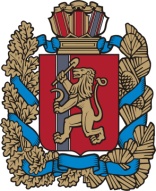 Администрация  Администрация  Администрация  Администрация  Администрация  Администрация  Администрация  Администрация  Администрация  Администрация  Администрация  Александровского сельсоветаИрбейского района Красноярского краяАлександровского сельсоветаИрбейского района Красноярского краяАлександровского сельсоветаИрбейского района Красноярского краяАлександровского сельсоветаИрбейского района Красноярского краяАлександровского сельсоветаИрбейского района Красноярского краяАлександровского сельсоветаИрбейского района Красноярского краяАлександровского сельсоветаИрбейского района Красноярского краяАлександровского сельсоветаИрбейского района Красноярского краяАлександровского сельсоветаИрбейского района Красноярского краяАлександровского сельсоветаИрбейского района Красноярского краяАлександровского сельсоветаИрбейского района Красноярского краяПОСТАНОВЛЕНИЕ ПОСТАНОВЛЕНИЕ ПОСТАНОВЛЕНИЕ ПОСТАНОВЛЕНИЕ ПОСТАНОВЛЕНИЕ ПОСТАНОВЛЕНИЕ ПОСТАНОВЛЕНИЕ ПОСТАНОВЛЕНИЕ ПОСТАНОВЛЕНИЕ ПОСТАНОВЛЕНИЕ ПОСТАНОВЛЕНИЕ 10.11.2021г.10.11.2021г.10.11.2021г.10.11.2021г.с. Александровкас. Александровкас. Александровка№ 39-пгОб утверждении прогноза социально-экономического развития Александровского сельсовета на 2022 год и плановый период 2023-2024 годовОБЩИЕ ПОКАЗАТЕЛИОБЩИЕ ПОКАЗАТЕЛИОБЩИЕ ПОКАЗАТЕЛИОБЩИЕ ПОКАЗАТЕЛИОБЩИЕ ПОКАЗАТЕЛИОБЩИЕ ПОКАЗАТЕЛИ№ п/пПоказательед. измерения2020г. (факт)2021г. (факт)2022-2024г.г. (прогноз)1Число сельских населенных пунктовед.2222Территория поселенияга.213,9213,9213,9ДЕМОГРАФИЧЕСКИЕ ПОКАЗАТЕЛИДЕМОГРАФИЧЕСКИЕ ПОКАЗАТЕЛИДЕМОГРАФИЧЕСКИЕ ПОКАЗАТЕЛИДЕМОГРАФИЧЕСКИЕ ПОКАЗАТЕЛИДЕМОГРАФИЧЕСКИЕ ПОКАЗАТЕЛИДЕМОГРАФИЧЕСКИЕ ПОКАЗАТЕЛИ№ п/пПоказательед. измеренияна 01.01.2020г. (факт)на 01.01.2021г. (факт)на 01.01.2022-2024г.г. (прогноз)1Численностьчел.6045505432Родилосьчел.5243Умерлочел.9554Численность экономически-активного населениячел.375454450ПОКАЗАТЕЛИ СЕЛЬСКОГО ХОЗЯЙСТВАПОКАЗАТЕЛИ СЕЛЬСКОГО ХОЗЯЙСТВАПОКАЗАТЕЛИ СЕЛЬСКОГО ХОЗЯЙСТВАПОКАЗАТЕЛИ СЕЛЬСКОГО ХОЗЯЙСТВАПОКАЗАТЕЛИ СЕЛЬСКОГО ХОЗЯЙСТВАПОКАЗАТЕЛИ СЕЛЬСКОГО ХОЗЯЙСТВАПОКАЗАТЕЛИ СЕЛЬСКОГО ХОЗЯЙСТВАПОКАЗАТЕЛИ СЕЛЬСКОГО ХОЗЯЙСТВА№ п/пПоказательед. измеренияна 01.01.2020г. (факт)на 01.01.2021г. (факт)на 01.01.2021г. (факт)на 01.01.2022-2024г.г. (прогноз)на 01.01.2022-2024г.г. (прогноз)1Фермерские хозяйствак-во233332Численность личных подсобных хозяйствед.199199199196196ПОКАЗАТЕЛИ ТОРГОВЛИ И ОБЩЕСТВЕННОГО ПИТАНИЯПОКАЗАТЕЛИ ТОРГОВЛИ И ОБЩЕСТВЕННОГО ПИТАНИЯПОКАЗАТЕЛИ ТОРГОВЛИ И ОБЩЕСТВЕННОГО ПИТАНИЯПОКАЗАТЕЛИ ТОРГОВЛИ И ОБЩЕСТВЕННОГО ПИТАНИЯПОКАЗАТЕЛИ ТОРГОВЛИ И ОБЩЕСТВЕННОГО ПИТАНИЯПОКАЗАТЕЛИ ТОРГОВЛИ И ОБЩЕСТВЕННОГО ПИТАНИЯПОКАЗАТЕЛИ ТОРГОВЛИ И ОБЩЕСТВЕННОГО ПИТАНИЯ№ п/пПоказательед. измерения2020г. (факт)2021г. (факт)2022-2024г.г. (прогноз)2022-2024г.г. (прогноз)1Число предприятий розничной торговлиед.44442Число предприятий общественного питанияед.0000ПОКАЗАТЕЛИ БЛАГОУСТРОЙСТВАПОКАЗАТЕЛИ БЛАГОУСТРОЙСТВАПОКАЗАТЕЛИ БЛАГОУСТРОЙСТВАПОКАЗАТЕЛИ БЛАГОУСТРОЙСТВАПОКАЗАТЕЛИ БЛАГОУСТРОЙСТВАПОКАЗАТЕЛИ БЛАГОУСТРОЙСТВА№ п/пПоказательед. измерения2020г. (факт)2021г. (факт)2022-2024г.г. (прогноз)1Контейнеры для сбора БТОед.1919292Содержание мест захороненияед.222ПОКАЗАТЕЛИ ОБРАЗОВАНИЯПОКАЗАТЕЛИ ОБРАЗОВАНИЯПОКАЗАТЕЛИ ОБРАЗОВАНИЯПОКАЗАТЕЛИ ОБРАЗОВАНИЯПОКАЗАТЕЛИ ОБРАЗОВАНИЯПОКАЗАТЕЛИ ОБРАЗОВАНИЯ№ п/пПоказательед. измерения2020г. (факт)2021г. (факт)2022-2024г.г. (прогноз)1Число дневных образовательных школ всегоед.1112Численность учащихся в общеобразовательных учрежденийчел.9991913Численность преподавателей общеобразовательных школчел.201919ПОКАЗАТЕЛИ ЗДРАВООХРАНЕНИЯПОКАЗАТЕЛИ ЗДРАВООХРАНЕНИЯПОКАЗАТЕЛИ ЗДРАВООХРАНЕНИЯПОКАЗАТЕЛИ ЗДРАВООХРАНЕНИЯПОКАЗАТЕЛИ ЗДРАВООХРАНЕНИЯПОКАЗАТЕЛИ ЗДРАВООХРАНЕНИЯ№ п/пПоказательед. измерения2020г. (факт)2021г. (факт)2022-2024г.г. (прогноз)1ФАПед.1112Амбулаторно-поликлинические учрежденияед.0003Численность врачей всехчел.000ПОКАЗАТЕЛИ ПРАВООХРАНИТЕЛЬНОЙ ДЕЯТЕЛЬНОСТИПОКАЗАТЕЛИ ПРАВООХРАНИТЕЛЬНОЙ ДЕЯТЕЛЬНОСТИПОКАЗАТЕЛИ ПРАВООХРАНИТЕЛЬНОЙ ДЕЯТЕЛЬНОСТИПОКАЗАТЕЛИ ПРАВООХРАНИТЕЛЬНОЙ ДЕЯТЕЛЬНОСТИПОКАЗАТЕЛИ ПРАВООХРАНИТЕЛЬНОЙ ДЕЯТЕЛЬНОСТИПОКАЗАТЕЛИ ПРАВООХРАНИТЕЛЬНОЙ ДЕЯТЕЛЬНОСТИ№ п/пПоказательед. измерения2020г. (факт)2021г. (факт)2022-2024г.г. (прогноз)1Число опорных пунктовед.111ПОКАЗАТЕЛИ КУЛЬТУРЫПОКАЗАТЕЛИ КУЛЬТУРЫПОКАЗАТЕЛИ КУЛЬТУРЫПОКАЗАТЕЛИ КУЛЬТУРЫПОКАЗАТЕЛИ КУЛЬТУРЫПОКАЗАТЕЛИ КУЛЬТУРЫ№ п/пПоказательед. измерения2020г. (факт)2021г.(факт)2022-2024г.г. (прогноз)1Дома культуры, клубыед.1112Массовые библиотекиед.1113Музеи ед.0004Парки ед.0005Кружки для взрослых и детей по интересамед.000Наименование показателя2018 г.(тыс.руб.)2019 г.(тыс.руб.)2020 г.(тыс.руб.)На 01.10 2021 г.(тыс.руб.)Налог на доходы физических лиц с доходов, источником которых является налоговый агент73,882,475,459,48Налог на доходы физических лиц с доходов, полученных от осуществления деятельности физическими лицами016,8100Налог на доходы физических лиц с доходов, полученных в соответствии со статьей 228 Налогового кодекса41,20,200,7Доходы от уплаты акцизов на дизельное топливо, моторные масла, автомобильный и прямогонный бензин70,9467,261,5957,7Единый сельскохозяйственный налог0,885,00,29118,0Налоги на имущество20,417,218,48,8Земельный налог с организаций2,5Земельный налог с физических лиц202,4221,7178,480,4Государственная пошлина0,5000Доходы, получаемые от арендной платы11,412,216,316,9Прочие доходы от оказания платных услуг0000Доходы от продажи НМА0000Денежные взыскания, штрафы02,000Дотации на выравнивание бюджетной обеспеченности1598,6851,01287,41273,0Субвенции на осуществление первичного воинского учета66,370,382,265,5ИТОГО:2086,341426,011719,981682,98